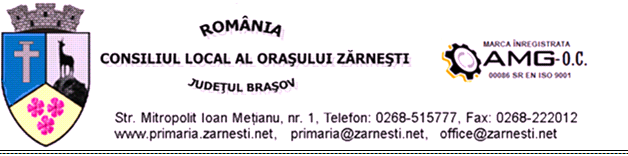 HOTĂRÂREA NR.123din  13.04.2011-        privind  aprobarea  ordinii de zi a şedinţei ordinare  a Consiliului Local al Oraşului Zărneşti,CONSILIUL LOCAL ZĂRNEŞTI, întrunit în şedinţa ordinară legal constituită, azi  13.04.2011;Analizând Dispoziţia nr. 961 din  7.04.2011 emisă de către primarul oraşului Zărneşti, privind convocarea Consiliului Local al oraşului Zărneşti în şedinţa  ordinară  la data de  13.04.2011, Având în vedere art.43 alin.1 din Legea nr.215/2001 privind administraţia publică locală, republicată, cu modificările şi completările ulterioare şi alin.1 lit.a) din secţiunea    a -III - a din Regulamentul de Organizare şi funcţionare al Consiliului Local al Oraşului Zărneşti,În  temeiul art.45 alin.1 si art. 115 alin.1 lit.b din Legea nr.215/2001 privind administraţia publică locală, republicată, cu modificările şi completările ulterioare,HOTĂRĂŞTE:Art.unic. Se aprobă ordinea de zi a şedinţei ordinare a Consiliului Local al Oraşului Zărneşti din data de  13 aprilie  2011.       Preşedinte de şedinţă,                                                   Contrasemnează,                      Popa Ioan                                                                         Secretar,                                                                                                      Valerica ŞchiopuIniţiator- Primarul oraşului  ZărneştiHotărârea a fost adoptată  cu unanimitate de  voturiRed: 2 ex.- Dosar Hotărâri, Instituţia Prefectului BraşovHOTĂRÂREA NR.124din  13.04.2011- privind aprobarea procesului verbal al şedinţei ordinare a Consiliului Local al Oraşului Zărneşti  din data de 24.03.2011, 	CONSILIUL LOCAL ZARNEŞTI, întrunit în şedinţă ordinară legal constituita, azi 13.04.2011, 	Analizând procesul - verbal al şedinţei ordinare a Consiliului Local a Oraşului Zărneşti din data de  24.03.2011;	Având în vedere  art.42 alin (5) din Legea nr.215/2001, privind administraţie publică locală, republicată cu modificările şi completările ulterioare;	În temeiul art.45  alin.(1) şi art.115 alin.1 lit b din Legea nr.215/2001, privind administraţie publică locală, republicată cu modificările şi completările ulterioare;HOTĂRĂŞTE:	Art. unic – Se aprobă procesul – verbal al şedinţei ordinare a Consiliului Local al Oraşului Zărneşti  din data de  24 martie  2011.       Preşedinte de şedinţă,                                                  Contrasemnează,                      Popa Ioan                                                                         Secretar,                                                                                                      Valerica ŞchiopuIniţiator- Primarul oraşului  ZărneştiHotărârea a fost adoptată  cu unanimitate de  voturiRed: 2 ex.- Dosar Hotărâri, Instituţia Prefectului BraşovHOTĂRÂREA NR.125din  13.04.2011- privind aprobarea procesului verbal al şedinţei de îndată a Consiliului Local al Oraşului Zărneşti  din data de 4.04.2011, 	CONSILIUL LOCAL ZARNEŞTI, întrunit în şedinţă ordinară legal constituita, azi 13.04.2011, 	Analizând procesul - verbal al şedinţei de îndată a Consiliului Local a Oraşului Zărneşti din data de 4.04.2011;	Având în vedere  art.42 alin (5) din Legea nr.215/2001, privind administraţie publică locală, republicată cu modificările şi completările ulterioare;	În temeiul art.45  alin.(1) şi art.115 alin.1 lit b din Legea nr.215/2001, privind administraţie publică locală, republicată cu modificările şi completările ulterioare;HOTĂRĂŞTE:	Art. unic – Se aprobă procesul – verbal al şedinţei de îndată a Consiliului Local al Oraşului Zărneşti  din data de  4 Aprilie  2011.Preşedinte de şedinţă,                                                         Contrasemnează,                      Popa Ioan                                                                         Secretar,                                                                                                      Valerica ŞchiopuIniţiator- Primarul oraşului  ZărneştiHotărârea a fost adoptată  cu unanimitate de  voturiRed: 2 ex.- Dosar Hotărâri, Instituţia Prefectului BraşovHOTĂRÂREA NR.126din  13.04.2011-privind aprobarea rectificării Bugetului local de venituri şi cheltuieli  al oraşului Zărneşti  pe anul 2011,CONSILIUL LOCAL ZĂRNEŞTI, întrunit în şedinţa ordinară legal constituită, azi  13.04. 2011,Analizând Raportul de specialitate prin care se propune rectificarea Bugetului local de venituri si cheltuieli al oraşului Zărneşti pe anul 2011,Luând în considerare HCL  nr.55/3.03.2011  privind aprobarea Bugetului general al oraşului Zărneşti  pe anul 2011, Având în vedere  avizele comisiilor de specialitate nr.1, 2, 3 şi 4 ale Consiliului Local Zărneşti;În baza prevederilor art.5, art.19, art.82 din Legea nr.273/2006 a Finanţelor Publice Locale,   art. 36 alin 2 lit. b) si art.4 lit.b) din Legea nr.215/2001 privind administraţia publică locală, republicata, cu modificările si completările ulterioare, a Legii nr.286/2010 privind Legea bugetului pe anul 2011, În temeiul art 45 alin.1 si art. 115 alin 1 lit. b) din Legea nr.215/2001 privind administraţia publica locala, republicata, cu modificările si completările ulterioare,HOTĂRĂŞTE:Art.1. Se aprobă  rectificarea Bugetului local de venituri şi cheltuieli al oraşului Zărneşti pe anul 2011, conform anexei care face parte integrantă din prezenta hotărâre.Art. 2. Cu ducerea  la îndeplinire a prezentei hotărâri, se desemnează Primarul oraşului Zărneşti, prin Direcţia economică.      Preşedinte de şedinţă,                                                Contrasemnează,                            Popa Ioan                                                                Secretar,                                                                                                    Valerica  SchiopuIniţiator- Primarul oraşului  ZărneştiHotărârea a fost adoptată  cu _____  voturiRed: 3 ex.- Dosar Hotărâri, Instituţia Prefectului BraşovHOTĂRÂREA NR.127din  13.04.2011-privind aprobarea  rectificării bugetului autofinanţate pe anul 2011, conform anexei care face parte integrantă din prezenta hotărâre, CONSILIUL LOCAL ZĂRNEŞTI, întrunit în şedinţa ordinară legal constituită, azi  13.04. 2011,Analizând Raportul de specialitate prin care se propune rectificării bugetului autofinanţate pe anul 2011, conform anexei care face parte integrantă din prezenta hotărâre, Având în vedere  avizele comisiilor de specialitate nr.1, 2, 3 şi 4 ale Consiliului Local Zărneşti;În baza prevederilor art.5, art.19, art.82 din Legea nr.273/2006 a Finanţelor Publice Locale,   art. 36 alin 2 lit. b) si art.4 lit.b) din Legea nr.215/2001 privind administraţia publică locală, republicata, cu modificările si completările ulterioare, a Legii nr.286/2010 privind Legea bugetului pe anul 2011, În temeiul art 45 alin.1 si art. 115 alin 1 lit. b) din Legea nr.215/2001 privind administraţia publica locala, republicata, cu modificările si completările ulterioare,HOTĂRĂŞTE:Art.1. Se aprobă  rectificarea bugetului autofinanţate pe anul 2011, conform anexei care face parte integrantă din prezenta hotărâre.Art. 2. Cu ducerea  la îndeplinire a prezentei hotărâri, se desemnează Primarul oraşului Zărneşti, prin Direcţia economică.      Preşedinte de şedinţă,                                                Contrasemnează,                            Popa Ioan                                                                Secretar,                                                                                                    Valerica  SchiopuIniţiator- Primarul oraşului  ZărneştiHotărârea a fost adoptată  cu  _____ voturi.Red: 3 ex.- Dosar Hotărâri, Instituţia Prefectului Braşov, Direcţia EconomicăHOTĂRÂREA NR.128din  13.04.2011-privind  aprobarea rectificării  Bugetului  de  Venituri  si  Cheltuieli  pe anul  2011 al  Regiei  Publice  Locale  a  Pădurilor  Piatra  Craiului RA ,CONSILIUL LOCAL ZĂRNEŞTI, întrunit în şedinţa ordinară legal constituită, azi  13.04.2011;Analizând   referatul  Regiei  Publice  Locale  a  Pădurilor  Piatra  Craiului  R.A.  prin care se propune   aprobarea rectificării  Bugetului  de  Venituri  si  Cheltuieli  pe anul  2011 al  Regiei  Publice  Locale  a  Pădurilor  Piatra  Craiului RA, Având  în  vedere  avizele  comisiilor  de  specialitate  ale  Consiliului  Local  Zărneşti, nr.1; 2; 3 si  4;	În  baza  prevederilor art.36 alin.2 lit.a), b), alin.3 lit.c), alin.4 lit.a) din  Legea  nr.215/2001- republicată -privind  administraţia  publică  locală, Legea nr.15/1990 privind reorganizarea unităţilor economice de stat ca regii autonome şi societăţi comerciale modificată prin O.G  nr.15/1993, Legea nr.276/2006 pentru modificarea art.12  din Legea nr.15/1990 privind reorganizarea unităţilor economice de stat ca regii autonome şi societăţi comerciale,În temeiul art.45 alin.1 şi art. 115 alin.1 lit.b) din Legea nr.215/2001 privind administraţia publică locală, republicată, cu modificările şi completările ulterioare,HOTĂRĂŞTE:Art.1. Se  aprobă rectificarea  Bugetului  de  Venituri  si  Cheltuieli  pe anul  2011 al  Regiei  Publice  Locale  a  Pădurilor  Piatra  Craiului RA , conform anexelor care fac parte integrantă din prezenta hotărâre.Art.2. Cu ducerea la îndeplinire a prezentei hotărâri se desemnează Primarul oraşului Zărneşti.      Preşedinte de şedinţă,                                                Contrasemnează,                            Popa Ioan                                                                Secretar,                                                                                                    Valerica  SchiopuIniţiator- Primarul oraşului  ZărneştiHotărârea a fost adoptată  cu  _____ voturi.Red: 3 ex.- Dosar Hotărâri, Instituţia Prefectului Braşov, Regia Publică Locală  a  Pădurilor  Piatra  Craiului RA       HOTĂRÂREA NR.129din  13.04.2011- privind  aprobarea Bilanţului  contabil pe anul 2010, a contului de profit şi pierderi la data de 31.12.2010 precum şi repartizarea profitului pe anul 2010 pentru Regia Publică Locală a Pădurilor Piatra Craiului RA, CONSILIUL LOCAL ZĂRNEŞTI, întrunit în şedinţa ordinară legal  constituită, azi  13.04.2011;Analizând referatul prin care se propune aprobarea Bilanţului  contabil pe anul 2010, a contului de profit şi pierderi la data de 31.12.2010 precum şi repartizarea profitului pe anul 2010 pentru Regia Publică Locală a Pădurilor Piatra Craiului RA, 		Având în vedere avizele comisiilor de specialitate nr.1, 2, 3 şi 4 ale Consiliului Local Zărneşti;În baza prevederilor art.7 din Legea nr.15 din 1990  privind reorganizarea unităţilor economice de stat în regii autonome si societăţi comerciale, precum si prevederile art.36 alin.2 lit.a) din Legea nr.215/2001- privind administraţia publică  locală republicată, cu modificările şi completările ulterioare,În temeiul art.45 alin.1 şi art. 115 alin.1 lit.b) din Legea nr.215/2001 privind administraţia publică locală, republicată, cu modificările şi completările ulterioare,HOTĂRĂŞTE:Art.1. Se aprobă Bilanţul contabil pe anul 2010, a contului de profit şi pierderi la data de 31.12.2010 precum şi repartizarea profitului pe anul 2010 pentru Regia Publică Locală a Pădurilor Piatra Craiului RA.Art.2. Anexele  fac  parte integrantă din prezenta hotărâre.	Art.3. Cu ducerea la îndeplinire a prezentei hotărâri se desemnează Primarul oraşului Zărneşti şi Regia Publică Locală a  Pădurilor  Piatra  Craiului RA .   Preşedinte de şedinţă,                                                Contrasemnează,                            Popa Ioan                                                                Secretar,                                                                                                    Valerica  SchiopuIniţiator- Primarul oraşului  ZărneştiHotărârea a fost adoptată  cu  _____ voturi.Red: 3 ex.- Dosar Hotărâri, Instituţia Prefectului Braşov, Regia Publică Locală  a  Pădurilor  Piatra  Craiului RAHOTĂRÂREA NR.130din  13.04.2011	 -privind  aprobarea   Studiului de Fezabilitate „ Reabilitarea străzilor centrale din oraşul Zărneşti , str. Mitropolit I. Meţianu, str. T. Vladimirescu, str. Mare ” şi a indicatorilor tehnico – economici anexaţi, CONSILIUL LOCAL ZĂRNEŞTI, întrunit în şedinţa ordinară legal  constituită, azi 13.04.2011;	Analizând  Raportul de specialitate prin care se propune aprobarea   Studiului de Fezabilitate „ Reabilitarea străzilor centrale din oraşul Zărneşti , str. Mitropolit I. Meţianu, str. T. Vladimirescu, str. Mare ” şi a indicatorilor tehnico – economici anexaţi, Având în vedere avizele comisiilor de specialitate nr.1, 2, 3 şi 4 ale Consiliului Local Zărneşti;În  baza  prevederilor art.36 din  Legea  nr.215/2001 privind administraţia publică locală, republicată, cu modificările şi completările ulterioare, a Legii nr.273/2006  privind finanţele publice locale, HG  nr. 28/2008 privind aprobarea  conţinutului – cadru al documentaţiei tehnico ‚ economice aferente investiţiilor publice, precum şi a structurii şi metodologiei de elaborare a devizului general pentru obiective de investiţii şi lucrări de intervenţii, În temeiul art.45 alin.1 şi art. 115 alin.1 lit.b) din Legea nr.215/2001 privind administraţia publică locală, republicată, cu modificările şi completările ulterioare,HOTĂRĂŞTE:	Art.1.  Se  aprobă  Studiul de Fezabilitate „ Reabilitarea străzilor centrale din oraşul Zărneşti, str. Mitropolit I. Meţianu, str. T. Vladimirescu, str. Mare ” şi a indicatorilor tehnico – economici anexaţi.		Documentaţia  a fost elaborată de S.C „MONTANTA PROIECT ” SRL BRAŞOV.Art.2.Cu ducerea la îndeplinire a prezentei hotărâri se desemnează Primarul oraşului Zărneşti  .       Preşedinte de şedinţă,                                                   Contrasemnează,                      Popa Ioan                                                                         Secretar,                                                                                                      Valerica ŞchiopuIniţiator- Primarul oraşului  ZărneştiHotărârea a fost adoptată  cu unanimitate de  voturiRed: 3 ex.- Dosar Hotărâri, Instituţia Prefectului Braşov, Serviciul UrbanismHOTĂRÂREA NR.131din  13.04.2011	 -privind  aprobarea  Studiului de Fezabilitate „ Reabilitare şi modernizare DC 50A  Zărneşti  - Plaiul – Foii KM 0 +000 – 4 +800 ”  şi a indicatorilor tehnico – economici anexaţi, CONSILIUL LOCAL ZĂRNEŞTI, întrunit în şedinţa ordinară legal  constituită, azi 13.04.2011;	Analizând  Raportul de specialitate prin care se propune aprobarea Studiului de Fezabilitate „ Reabilitare şi modernizare DC 50A  Zărneşti Plaiul – Foii KM 0 +000 – 4 +800 ”  şi a indicatorilor tehnico – economici anexaţi,Având în vedere avizele comisiilor de specialitate nr.1, 2, 3 şi 4 ale Consiliului Local Zărneşti;În  baza  prevederilor art.36 din  Legea  nr.215/2001 privind administraţia publică locală, republicată, cu modificările şi completările ulterioare, a Legii nr.273/2006  privind finanţele publice locale, HG  nr. 28/2008 privind aprobarea  conţinutului – cadru al documentaţiei tehnico ‚ economice aferente investiţiilor publice, precum şi a structurii şi metodologiei de elaborare a devizului general pentru obiective de investiţii şi lucrări de intervenţii, În temeiul art.45 alin.1 şi art. 115 alin.1 lit.b) din Legea nr.215/2001 privind administraţia publică locală, republicată, cu modificările şi completările ulterioare,HOTĂRĂŞTE:	Art.1.  Se  aprobă  Studiul de Fezabilitate „ Reabilitare şi modernizare DC 50A  Zărneşti Plaiul – Foii KM 0 +000 – 4 +800 ”  şi a indicatorilor tehnico – economici anexaţi.		Documentaţia  a fost elaborată de S.C „MONTANTA PROIECT ” SRL BRAŞOV.Art.2.Cu ducerea la îndeplinire a prezentei hotărâri se desemnează Primarul oraşului Zărneşti  .      Preşedinte de şedinţă,                                                   Contrasemnează,                            Popa Ioan                                                                  Secretar,                                                                                                      Valerica ŞchiopuIniţiator- Primarul oraşului  ZărneştiHotărârea a fost adoptată  cu unanimitate de  voturiRed: 3 ex.- Dosar Hotărâri, Instituţia Prefectului Braşov, Serviciul UrbanismHOTĂRÂREA NR.132din  13.04.2011		-privind  aprobarea completării Regulamentului privind buna gospodărire, păstrarea curăţeniei, respectarea strictă a normelor de igienă şi înfrumuseţare a oraşului Zărneşti, aprobat prin HCL nr. 370/16.12.2010, CONSILIUL LOCAL ZĂRNEŞTI, întrunit în şedinţa ordinară legal constituită, azi  13.04.2011;		Analizând Raportul de specialitate prin care se propune aprobarea completării Regulamentului privind buna gospodărire, păstrarea curăţeniei, respectarea strictă a normelor de igienă şi înfrumuseţare a oraşului Zărneşti, aprobat prin HCL nr. 370/16.12.2010, 		Având în vedere avizele comisiilor de specialitate nr.1, 2, 3 şi 4 ale Consiliului Local Zărneşti;	În baza prevederilor art.36 alin.2 lit.b), c) şi d), alin.6 lit.a) pct.9 din Legea nr.215/2001 privind administraţia publică locală, republicată, cu modificările şi completările ulterioare, OUG nr.2/2001 privind regimul juridic al contravenţiilor, OG nr.21/2002 privind gospodărirea localităţilor urbane şi rurale, OUG nr.16/2001 privind gestionarea deşeurilor industriale, reciclabile, republicată cu modificările şi completările ulterioare, OG  nr. 195/2005 privind protecţia mediului cu modificările şi completările ulterioare,	În temeiul art.45 alin.1 şi art. 115 alin.1 lit.b) din Legea nr.215/2001 privind administraţia publică locală, republicată, cu modificările şi completările ulterioare,HOTĂRĂŞTE:		Art.1.Se aprobă completarea Regulamentului privind buna gospodărire, păstrarea curăţeniei, respectarea strictă a normelor de igienă şi înfrumuseţare a oraşului Zărneşti, aprobat prin HCL nr. 370/16.12.2010, art.7, lit.d) din Capitolul IV „ Întreţinerea şi folosirea construcţiilor de orice fel ”, cu următorul alineat:			d) - montarea de coşuri de fum pe faţadele clădirilor, indiferent de forma de proprietate, persoane fizice sau juridice; arderea de materiale din plastic, cauciuc, bidoane de plastic, cabluri electrice, materiale, sau alte bunuri, care prin mirosul ce-l degajă şi depunerea de funingine, provoacă poluarea mediului înconjurător, disconfort vecinilor, colocatarilor sau trecătorilor. 		Art.2.Cu ducerea la îndeplinire a prezentei hotărâri se desemnează Primarul  oraşului Zărneşti prin Poliţia Locală Zărneşti.            Preşedinte de şedinţă,                                                    Contrasemnează,                              Popa Ioan                                                                         Secretar,                                                                                                              Valerica ŞchiopuIniţiator- Primarul oraşului  ZărneştiHotărârea a fost adoptată  cu unanimitate de  voturiRed: 3 ex.- Dosar Hotărâri, Instituţia Prefectului Braşov, Poliţia Locală ZărneştiHOTĂRÂREA NR.133din  13.04.2011-privind aprobarea  cooperării oraşului Zărneşti cu  SC Tipotex SA Braşov,  în vederea realizării lucrării „ Agenda Locală ” cu apariţii lunare  în cotidianul Transilvania Expres, CONSILIUL LOCAL ZĂRNEŞTI, întrunit în şedinţa ordinară legal constituită, azi  13.04.2011;Analizând Raportul de specialitate prin care se propune aprobarea cooperării oraşului Zărneşti cu  SC Tipotex SA Braşov,  în vederea realizării lucrării „ Agenda Locală ” cu apariţii lunare  în cotidianul Transilvania Expres şi finanţarea cu suma de 9.000 lei, cuprinsă în bugetul local aprobat pe anul 2011, Cap.51.02 - Autorităţi publice, Având în vedere  avizele comisiilor de specialitate nr.1, 2, 3 şi 4 ale Consiliului Local Zărneşti;În baza prevederilor art.36 alin.2 lit.d), alin.6 lit.a) pct.19 din Legea nr.215/2001 privind administraţia publică locală, republicată, cu modificările şi completările ulterioare , art. 35 din Legea nr. 273/2006 privind finanţele publice locale, În temeiul art.45 alin.1 si art. 115 alin.1 lit.b)  din Legea nr.215/2001 privind administraţia publică locală, republicată, cu modificările şi completările ulterioare,HOTĂRĂŞTE:Art.1.Se aprobă cooperarea oraşului Zărneşti cu  SC Tipotex SA Braşov,  în vederea realizării lucrării „ Agenda Locală ” cu apariţii lunare  în cotidianul Transilvania Expres .Art.2.Se aprobă alocarea sumei de 9.000 lei din bugetul local aprobat pe anul 2011, Cap.51.02 – Autorităţi publice, în vederea realizării proiectului.Art.3. Se  aprobă contractul de cooperare care face parte integrantă din prezenta hotărâre.	Art.4.Cu ducerea la îndeplinire a prezentei hotărâri se desemnează Primarul oraşului Zărneşti.    Preşedinte de şedinţă,                                                       Contrasemnează,                        Popa Ioan                                                                         Secretar,                                                                                                        Valerica ŞchiopuIniţiator- Primarul oraşului  ZărneştiHotărârea a fost adoptată  cu unanimitate de  voturiRed: 3 ex.- Dosar Hotărâri, Instituţia Prefectului Braşov, Compartiment juridicHOTĂRÂREA NR.134din  13.04.2011-privind  aprobarea cooperării  Oraşului Zărneşti cu Editura Dacia XXI din Cluj Napoca, în vederea realizării proiectului cultural naţional „Scriitorii la ei acasă”, ce are drept scop punerea în evidenţă a valorilor culturale, ştiinţifice şi artistice româneşti,  alocarea sumei de 2000 lei din bugetul local aprobat pe anul 2011 precum  şi aprobarea Contractului de cooperare CONSILIUL LOCAL ZĂRNEŞTI, întrunit în şedinţa ordinară legal constituită, azi  13.04.2011;Analizând Raportul de specialitate prin care se propune aprobarea cooperării  Oraşului Zărneşti cu Editura Dacia XXI din Cluj Napoca, în vederea realizării proiectului cultural naţional „Scriitorii la ei acasă”, ce are drept scop punerea în evidenţă a valorilor culturale, ştiinţifice şi artistice româneşti,  pe o perioadă de 30 de zile de la data semnării, alocarea sumei de 2000 lei din bugetul local aprobat pe anul 2011, Cap 67.02 Cultură, recreere şi religie, în vederea realizării proiectului precum şi aprobarea Contractului de cooperare ce face parte integrantă din prezentul raport, Având în vedere  avizele comisiilor de specialitate nr.1, 2, 3 şi 4 ale Consiliului Local Zărneşti;În baza prevederilor art.36 alin.2 lit.d) din Legea nr.215/2001 privind administraţia publică locală, republicată, cu modificările şi completările ulterioare, art.35 din Legea nr. 273/2006 privind finanţele publice locale, În temeiul art.45 alin.1 si art. 115 alin.1 lit.b) din Legea nr.215/2001 privind administraţia publică locală, republicată, cu modificările şi completările ulterioare,HOTĂRĂŞTE:Art.1.Se aprobă cooperarea  Oraşului Zărneşti cu Editura Dacia XXI din Cluj Napoca, în vederea realizării proiectului cultural naţional „Scriitorii la ei acasă”, ce are drept scop punerea în evidenţă a valorilor culturale, ştiinţifice şi artistice româneşti,  pe o perioadă de 30 de zile de la data semnării.Art.2.Se aprobă alocarea sumei de 2000 lei din bugetul local aprobat pe anul 2011, Cap.67.02 cultură, recreere şi religie, în vederea realizării proiectului.Art.3. Se  aprobă contractul de cooperare care face parte integrantă din prezenta hotărâre.	Art.4.Cu ducerea la îndeplinire a prezentei hotărâri se desemnează Primarul oraşului Zărneşti prin Direcţia Economică.          Preşedinte de şedinţă,                                                Contrasemnează,                                  Popa Ioan                                                                Secretar,                                                                                                           Valerica  SchiopuIniţiator- Primarul oraşului  ZărneştiHotărârea a fost adoptată  cu  unanimitate de voturi.Red: 3 ex.- Dosar Hotărâri, Instituţia Prefectului Braşov, Compartiment juridicHOTĂRÂREA NR.135din  13.04.2011-privind   închirierea  prin licitaţie publică deschisă a  unui spaţiu în suprafaţă  de 9 mp,  în incinta  spitalului Dr. Tiberiu Spârchez, str. Policlinicii, nr.12, având ca destinaţie „ Laborator de recoltare probe biologice ”	CONSILIUL LOCAL ZĂRNEŞTI, întrunit în şedinţa ordinară legal  constituită, azi 13.04.2011;Analizând Raportul de specialitate  prin care se propune închirierea  prin licitaţie publică deschisă a  unui spaţiu în suprafaţă  de 9 mp,  în incinta  spitalului Dr. Tiberiu Spârchez, str. Policlinicii, nr.12, oraşul Zărneşti , având ca destinaţie  „Laborator de recoltare probe biologice ”, În baza prevederilor art.36 alin.2 lit.c), alin.5 lit.b), art.123 alin. 2 din Legea 215/2001privind administraţia publică locală, republicată, cu modificările şi completările ulterioare, a Legii nr.273/2006 cu modificările şi completările ulterioare privind  finanţele publice locale, a Legii nr.50/1991- cu completările şi modificările ulterioare, republicată privind autorizarea executării lucrărilor de construcţii, În temeiul art.45 alin.1 şi art. 115 alin.1 lit.b) din Legea nr.215/2001 privind administraţia publică locală, republicată, cu modificările şi completările ulterioare,HOTĂRĂŞTE:Art.1. Se aprobă închirierea   prin licitaţie publică deschisă a  unui spaţiu în suprafaţă  de 9 mp,  în incinta  spitalului Dr. Tiberiu Spârchez , str. Policlinicii, nr.12, oraşul Zărneşti,  având ca destinaţie „ Laborator de recoltare probe biologice ” pe o perioadă de  4 ani.Art.2. Se aprobă  documentaţia de atribuire privind organizarea licitaţiei deschise, pentru închirierea  spaţiului situat în incinta spitalului Dr. Tiberiu Spârchez , str. Policlinicii nr.12 , oraşul Zărneşti,  având ca destinaţie „ Laborator de recoltare probe biologice ”.Art.3.  Preţul minim de închiriere este de 7 lei/mp/lună.Art.4. Cu ducerea la îndeplinire a prezentei hotărâri se desemnează Primarul oraşului Zărneşti.Preşedinte de şedinţă,                                          Contrasemnează,                                 Popa Ioan                                                             Secretar,                                                                                                      Valerica ŞchiopuIniţiator- Primarul oraşului  ZărneştiHotărârea a fost adoptată  cu unanimitate de  voturiRed: 3 ex.- Dosar Hotărâri, Instituţia Prefectului Braşov, Serviciul UrbanismHOTĂRÂREA NR.136din  13.04.2011	- privind  aprobarea  documentaţiei tehnico-economice în vederea vânzării cu drept de preemţiune a terenului în suprafaţă de 668 mp, situat în oraşul Zărneşti, str. Brazillor,  nr.4A, proprietatea oraşului Zărneşti, CONSILIUL LOCAL ZĂRNEŞTI, întrunit în şedinţa ordinară legal constituită, azi 13.04.2011, 	Analizând  Raportul de Specialitate a Serviciului Urbanism  prin  care  se  propune aprobarea  documentaţiei tehnico-economice în vederea vânzării cu drept de preemţiune a terenului în suprafaţă de 668 mp, situat în oraşul Zărneşti, str. Brazillor,  nr.4A, proprietatea oraşului Zărneşti,	Luând în considerare HCL  nr.110/24.03.2011 privind aprobarea întocmirii documentaţiei tehnico-economice în vederea vânzării cu drept de preemţiune a terenului  în suprafaţă de 668 mp, situat în oraşul Zărneşti, str. Brazillor,  nr.4A, proprietatea oraşului Zărneşti, Având in vedere  avizele comisiilor de specialitate nr.1, 2, 3 si 4 ale Consiliului Local Zărneşti;În baza prevederilor art.36 alin.2 lit.c ) si d), alin.5 lit.b), alin.6 lit.a) pct.11, art.123 alin. 3 şi 4 din Legea nr.215/2001 privind administraţia publică locală, republicată, cu modificările şi completările ulterioare, si  art.13 alin.1  din Legea nr.50/1991- actualizată si republicată; În temeiul art.45 alin.1 si art. 115 alin.1 lit.b)  din Legea nr.215/2001 privind administraţia publică locală, republicată, cu modificările şi completările ulterioare,HOTĂRĂŞTE:Art.1.Se aprobă documentaţia tehnico - economică în vederea vânzării cu drept de preemţiune a terenului,  proprietate privată a oraşului Zărneşti, în suprafaţa 668 mp, situat în oraşul Zărneşti, str. Brazilor, nr.4A, înscris în CF nr.105597 Zărneşti ( nr. C.F  vechi 10691), nr. cad. 10597 (nr. top. Vechi imobil 8515/8/26/5/4/67/1/2 - cad.2809)Art.2.Se aprobă preţul de vânzare astfel:- pentru suprafaţa de 668 mp, înscris în CF nr.105597 Zărneşti ( nr. C.F  vechi 10691), nr. cad. 10597 (nr. top. Vechi imobil 8515/8/26/5/4/67/1/2 - cad.2809, proprietatea privată  oraşului Zărneşti,  str.Brazilor, nr.4A, preţul de vânzare este de 3.100 euro/668 mp,  plătiţi în lei la cursul BNR  din ziua plăţii, conform Raportului de evaluare nr. 211.04.2011, întocmit de S.C. CONSULT PROEVAL S.R.L.Art.3.S.C  ADCIEL S.R.L  în calitate de proprietar al construcţiilor  beneficiază de dreptul de preemţiune pentru cumpărarea terenului, urmând să-şi exprime opţiunea de cumpărare în termen de 15 zile de la primirea notificării.Art.4.Cu ducerea la îndeplinire a prezentei hotărâri se desemnează Primarul oraşului Zărneşti.       Preşedinte de şedinţă,                                                Contrasemnează,                              Popa Ioan                                                                Secretar,                                                                                                    Valerica  SchiopuIniţiator- Primarul oraşului  ZărneştiHotărârea a fost adoptată  cu  unanimitate de voturi.Red: 3 ex.- Dosar Hotărâri, Instituţia Prefectului Braşov, Serviciul UrbanismHOTĂRÂREA NR.137din  13.04.2011- privind aprobarea scutirii de la plata majorărilor de întârziere aferente impozitului pe clădiri şi teren  în sumă de 4354 lei, d-lui Grapă Ioan, domiciliat în oraşul Zărneşti, str. Mare,  nr. 98,CONSILIUL LOCAL ZĂRNEŞTI, întrunit în şedinţa ordinară legal  constituită, azi  13.04.2011;Analizând referatul prin care se propune aprobarea scutirii de la plata majorărilor de întârziere aferente impozitului pe clădiri şi teren  în sumă de 4354 lei, d-lui Grapă Ioan, domiciliat în oraşul Zărneşti, str. Mare,  nr. 98,Luând în considerare Ancheta socială efectuată în data de 15.03.2011 către Biroul Public de Asistenţă socială,  din cadrul Primăriei Oraşului Zărneşti, Având în vedere avizele comisiilor de specialitate nr.1, 2, 3 şi 4 ale Consiliului Local Zărneşti;În baza prevederilor art. 125 alin.2 lit. d  din O.G nr.92/2003 privind codul de procedură fiscală, precum şi art.36 alin.2 lit.b), alin.4 lit.a) din Legea nr.215/2001 privind administraţia publică locală, republicată, cu modificările şi completările ulterioare;În temeiul art.45 alin.1 şi art. 115 alin.1 lit.b) din Legea nr.215/2001 privind administraţia publică locală, republicată, cu modificările şi completările ulterioare,HOTĂRĂŞTE:Art.1 Se aprobă scutirea de la plata majorărilor de întârziere aferente impozitului pe clădiri pe perioada 2006 - 2010,  în sumă de  4354 lei, d-lui Grapă Ioan, domiciliat în oraşul Zărneşti, str. Mare,  nr. 98, cu condiţia achitării debitului restant.Art.2 Cu ducerea la îndeplinire a prezentei hotărâri se desemnează Primarul oraşului Zărneşti prin Direcţia Economică.          Preşedinte de şedinţă,                                             Contrasemnează,                              Popa Ioan                                                              Secretar,                                                                                                     Valerica ŞchiopuIniţiator- Primarul oraşului  ZărneştiHotărârea a fost adoptată  cu  16 voturi , 2 împotrivă, 1 abţinereRed: 3 ex.- Dosar Hotărâri, Instituţia Prefectului Braşov, Direcţia EconomicăHOTĂRÂREA NR.138din  13.04.2011- privind aprobarea scutirii de la plata majorărilor de întârziere aferente impozitului pe clădiri în sumă de 341 lei, d-lui Calici Nicu, domiciliat în oraşul Zărneşti, str. Grui,  bl.1, sc.C, ap.19,CONSILIUL LOCAL ZĂRNEŞTI, întrunit în şedinţa ordinară legal  constituită, azi  13.04.2011;Analizând referatul prin care se propune aprobarea scutirii de la plata majorărilor de întârziere aferente impozitului pe clădiri în sumă de 341 lei, d-lui Calici Nicu, domiciliat în oraşul Zărneşti, str. Grui,  bl.1, sc.C, ap.19,Luând în considerare Ancheta socială efectuată în data de 10.03.2011 către Biroul Public de Asistenţă socială,  din cadrul Primăriei Oraşului Zărneşti, Având în vedere avizele comisiilor de specialitate nr.1, 2, 3 şi 4 ale Consiliului Local Zărneşti;În baza prevederilor art. 125 alin.2 lit. d  din O.G nr.92/2003 privind codul de procedură fiscală, precum şi art.36 alin.2 lit.b), alin.4 lit.a) din Legea nr.215/2001 privind administraţia publică locală, republicată, cu modificările şi completările ulterioare;În temeiul art.45 alin.1 şi art. 115 alin.1 lit.b) din Legea nr.215/2001 privind administraţia publică locală, republicată, cu modificările şi completările ulterioare,HOTĂRĂŞTE:Art.1 Se aprobă scutirea de la plata majorărilor de întârziere aferente impozitului pe clădiri pe perioada 2007 - 2010,  în sumă de 341 lei, d-lui Calici Nicu, domiciliat în oraşul Zărneşti, str. Grui,  bl.1, sc.C, ap.19,  cu condiţia achitării debitului restant.Art.2 Cu ducerea la îndeplinire a prezentei hotărâri se desemnează Primarul oraşului Zărneşti prin Direcţia Economică.          Preşedinte de şedinţă,                                             Contrasemnează,                              Popa Ioan                                                              Secretar,                                                                                                     Valerica ŞchiopuIniţiator- Primarul oraşului  ZărneştiHotărârea a fost adoptată  cu  16 voturi , 1 împotrivă, 2 abţineriRed: 3 ex.- Dosar Hotărâri, Instituţia Prefectului Braşov, Direcţia Economică       HOTĂRÂREA NR.139din  13.04.2011-privind aprobarea scutirii de la plata majorărilor de întârziere în sumă de 766,64 lei datorată de către d-na Ionascu Lenuţa, pentru imobilul  situat în  oraşul Zărneşti, str.Aleea Uzinei, nr.2, bl.2,  sc.A, camera 313,  conform contractului de închiriere nr.616/21.09.2007, 	CONSILIUL LOCAL ZĂRNEŞTI, întrunit în şedinţa ordinară legal  constituită, azi  13.04.2011,Analizând referatul prin care se propune aprobarea scutirii de la plata majorărilor de întârziere în sumă de 766,64 lei datorată de către d-na Ionascu Lenuţa, pentru imobilul  situat în  oraşul Zărneşti, str.Aleea Uzinei, nr.2, bl.2, sc.A, camera 313,  conform contractului de închiriere nr.616/21.09.2007, 		Având în vedere avizele comisiilor de specialitate nr.1, 2, 3 şi 4 ale Consiliului Local Zărneşti;În baza prevederilor art. 125 alin.2 lit. d  din O.G nr.92/2003 privind codul de procedură fiscală, precum şi art.36 alin.2 lit.b), alin.4 lit.a) din Legea nr.215/2001 privind administraţia publică locală, republicată, cu modificările şi completările ulterioare;În temeiul art.45 alin.1 şi art. 115 alin.1 lit.b) din Legea nr.215/2001 privind administraţia publică locală, republicată, cu modificările şi completările ulterioare,HOTĂRĂŞTE:Art.1. Se aprobă scutirea de la plata majorărilor de întârziere în sumă de 766,64 lei aferente anilor 2009 – 2010, datorată de către d-na Ionascu Lenuţa, pentru imobilul  situat în  oraşul Zărneşti, str.Aleea Uzinei, nr.2, bl.2, sc.A, camera 313, conform contractului de închiriere nr.616/21.09.2007.Art.2.Cu ducerea la îndeplinire a prezentei hotărâri se desemnează Primarul oraşului Zărneşti.          Preşedinte de şedinţă,                                             Contrasemnează,                              Popa Ioan                                                              Secretar,                                                                                                     Valerica ŞchiopuIniţiator- Primarul oraşului  ZărneştiHotărârea a fost adoptată  cu  18 voturi , 1 abţinereRed: 3 ex.- Dosar Hotărâri, Instituţia Prefectului Braşov, Direcţia EconomicăHOTĂRÂREA NR.140din  13.04.2011-privind aprobarea scutirii de la plata majorărilor de întârziere în sumă de 2744,55 lei datorată de către d-nul Luca Vasile, pentru imobilul  situat în  oraşul Zărneşti, str.Aleea Uzinei, nr.2, bl.2, sc.A,  camera  202 şi 208,  conform contractului de închiriere nr.578/01.04.2007, 	CONSILIUL LOCAL ZĂRNEŞTI, întrunit în şedinţa ordinară legal  constituită, azi  13.04.2011,Analizând referatul prin care se propune aprobarea scutirii de la plata majorărilor de întârziere în sumă de 2744,55 lei datorată de către d-nul Luca Vasile, pentru imobilul  situat în  oraşul Zărneşti, str.Aleea Uzinei, nr.2, bl.2, sc.A,  camera 202 şi 208,  conform contractului de închiriere nr.578/01.04.2007, 		Având în vedere avizele comisiilor de specialitate nr.1, 2, 3 şi 4 ale Consiliului Local Zărneşti;În baza prevederilor art. 125 alin.2 lit. d  din O.G nr.92/2003 privind codul de procedură fiscală, precum şi art.36 alin.2 lit.b), alin.4 lit.a) din Legea nr.215/2001 privind administraţia publică locală, republicată, cu modificările şi completările ulterioare;În temeiul art.45 alin.1 şi art. 115 alin.1 lit.b) din Legea nr.215/2001 privind administraţia publică locală, republicată, cu modificările şi completările ulterioare,HOTĂRĂŞTE:Art.1. Se aprobă scutirea de la plata majorărilor de întârziere în sumă de 2744,55 lei datorată de către d-nul Luca Vasile, pentru imobilul  situat în  oraşul Zărneşti, str.Aleea Uzinei, nr.2, bl.2, sc.A,  camera  202 şi  208,  conform contractului de închiriere nr.578/01.04.2007.Art.2.Cu ducerea la îndeplinire a prezentei hotărâri se desemnează Primarul oraşului Zărneşti.           Preşedinte de şedinţă,                                             Contrasemnează,                              Popa Ioan                                                              Secretar,                                                                                                     Valerica ŞchiopuIniţiator- Primarul oraşului  ZărneştiHotărârea a fost adoptată  cu  18 voturi , 1 abţinereRed: 3 ex.- Dosar Hotărâri, Instituţia Prefectului Braşov, Direcţia EconomicăHOTĂRÂREA NR.141din  13.04.2011-privind aprobarea acordării unui ajutor financiar,  dlui Belu Marian , angajat al Primăriei oraşului Zărneşti, în cadrul Poliţiei Locale, persoană aflată în extremă dificultate, în vederea efectuării urgente a unor investigaţii medicale , CONSILIUL LOCAL ZĂRNEŞTI, întrunit în şedinţa ordinară legal constituită, azi 13.04.2011,  Analizând  Raportul de specialitate privind acordarea unui ajutor financiar în sumă de   2.000 lei, din bugetul local aprobat pe anul 2011,  Cap.68.02 - Asigurări şi Asistenţă socială,  dlui Belu Marian , angajat al Primăriei oraşului Zărneşti, în cadrul Poliţiei Locale, persoană aflată în extremă dificultate, în vederea efectuării urgente a unor investigaţii medicale  care necesită un cost financiar suplimentar, Având în vedere avizele comisiilor de specialitate nr.1, 2, 3 şi 4 ale Consiliului Local Zărneşti;În baza prevederilor art.36 alin. 2 lit d), alin 6 lit.a) pct 2 şi 8 din Legea nr. 215/2001, a Administraţiei Publice Locale, republicată cu modificările  şi completările ulterioare,  art.41, 43, 44 din HG nr.50/2011 privind normele de aplicare a Legii nr. 416/2001 privind venitul minim garantat, art.15 din Legea nr.273/2006 privind finanţele publice locale, cu modificările şi completările ulterioare, art.28 alin.2 şi alin.5 din Legea nr. 416/20111 privind venitul minim garantat,În temeiul art. 45 alin 1 şi 115, alin.1 lit. b) din Legea nr. 215/2001 privind administraţia publică locală, republicată, cu modificările şi completările ulterioare,HOTĂRĂŞTE:Art.1. Se aprobă acordarea unui ajutor financiar în sumă de  2.000 lei, din bugetul local aprobat pe anul 2011,  Cap.68.02 - Asigurări şi Asistenţă socială,   dlui Belu Marian , angajat al Primăriei oraşului Zărneşti, în cadrul Poliţiei Locale, persoană aflată în extremă dificultate, în vederea efectuării urgente a unor investigaţii medicale care necesită un cost financiar suplimentar.Art.2. Cu ducerea  la îndeplinire a prezentei hotărâri, se desemnează Primarul oraşului Zărneşti prin Direcţia Economică. Preşedinte de şedinţă,                                             Contrasemnează,                                   Popa Ioan                                                              Secretar,                                                                                                            Valerica ŞchiopuIniţiator- Primarul oraşului  ZărneştiHotărârea a fost adoptată  cu  unanimitate de voturiRed: 3 ex.- Dosar Hotărâri, Instituţia Prefectului Braşov, Direcţia EconomicăHOTĂRÂREA NR.142din  13.04.2011-privind aprobarea  metodologiei de identificare a persoanelor şi familiilor marginalizate social şi metodologia de acordare a unor ajutoare de urgenţă  persoanelor şi familiilor în vederea depăşirii unor situaţii de dificultate care pot duce la marginalizare şi excluziune socială, CONSILIUL LOCAL ZĂRNEŞTI, întrunit în şedinţa ordinară legal constituită, azi 13.04.2011,  Analizând  Raportul de specialitate a Compartimentului Public de Asistenţă Socială prin care se propune  aprobarea  metodologiei de identificare a persoanelor şi familiilor marginalizate social şi metodologia de acordare a unor ajutoare de urgenţă  persoanelor şi familiilor în vederea depăşirii unor situaţii de dificultate care pot duce la marginalizare şi excluziune socială, conform anexelor 1, 2 şi 3,Având în vedere avizele comisiilor de specialitate nr.1, 2, 3 şi 4 ale Consiliului Local Zărneşti;În baza prevederilor art.36 alin. 2 lit d), alin 6 lit.a) pct 2 şi 8 din Legea nr. 215/2001, a Administraţiei Publice Locale, republicată cu modificările  şi completările ulterioare,  art.41 din HG nr.50/2011 privind normele de palicare a Legii nr. 416/2001 , a Legii nr. 116/2002 privind prevenirea şi combaterea marginalizării sociale, art.51 din HG  nr.1149/2002 pentru aprobarea Normelor metodologice de aplicare a prevederilor Legii nr. 116/2002,  art.28 alin.2 şi 5 din Legea nr. 416/2001 privind venitul minim garantat, cu modificările şi completările ulterioare, În temeiul art. 45 alin 1 şi  115, alin.1 lit. b) din Legea nr. 215/2001 privind administraţia publică locală, republicată, cu modificările şi completările ulterioare,HOTĂRĂŞTE:Art.1. Se aprobă metodologia de identificare a persoanelor şi familiilor marginalizate social şi metodologia de acordare a unor ajutoare de urgenţă  persoanelor şi familiilor în vederea depăşirii unor situaţii de dificultate care pot duce la marginalizare şi excluziune socială, conform anexelor 1, 2 şi 3 care  fac parte integrantă din prezenta hotărâre.Art.2. Ajutoarele de urgenţă se vor acorda în limita fondurilor existente.Art.3. Cu ducerea  la îndeplinire a prezentei hotărâri, se desemnează Primarul oraşului Zărneşti prin Direcţia Economică.     Preşedinte de şedinţă,                                           Contrasemnează,                                  Popa Ioan                                                                 Secretar,                                                                                                            Valerica ŞchiopuIniţiator- Primarul oraşului  ZărneştiHotărârea a fost adoptată  cu unanimitate de voturiRed: 3 ex.- Dosar Hotărâri, Instituţia Prefectului Braşov, Compartiment Public de Asistenţă SocialăHOTĂRÂREA NR.143din  13.04.2011-privind aprobarea acordării unui ajutor financiar,  d- lui Stiubeiu Adrian  domiciliat  în oraşul Zărneşti, str. Râului,  nr.45, CONSILIUL LOCAL ZĂRNEŞTI, întrunit în şedinţa ordinară legal constituită, azi 13.04.2011,  Analizând  Raportul de specialitate a Compartimentului Public de Asistenţă Socială prin care se propune  acordarea unui ajutor  financiar , d- lui Stiubeiu Adrian,  domiciliat  în oraşul Zărneşti, str. Râului,  nr.45, în scopul efectuării lucrărilor de branşare la reţeaua de apă, Luând în considerare Ancheta socială efectuată în data de 08.04.2011, de către Biroul Public de Asistenţă socială, din cadrul Primăriei oraşului Zărneşti,Ţinând cont de propunerile şi discuţiile din plenul Consiliului Local Zărneşti privind acordarea ajutorului prin plata facturii către S.C Morani Impex SRL , în scopul efectuării lucrării de branşare la reţeaua de apă a dlui Stiubeiu Adrian , Având în vedere avizele comisiilor de specialitate nr.1, 2, 3 şi 4 ale Consiliului Local Zărneşti;În baza prevederilor art.36 alin. 2 lit d), alin 6 pct 2 şi 8 din Legea nr. 215/2001, a Administraţiei Publice Locale, republicată cu modificările  şi completările ulterioare,  art.41 din HG nr.50/2011 privind normele de aplicare a Legii nr. 416/2001, art.28 alin.2 şi  şi ale Legii nr. 448/2006 privind promovarea drepturilor persoanelor cu handicapÎn temeiul art. 45 alin 1 şi  115, alin.1 lit. b) din Legea nr. 215/2001 privind administraţia publică locală, republicată, cu modificările şi completările ulterioare,HOTĂRĂŞTE:Art.1. Se aprobă acordarea unui ajutor financiar dlui Ştiubeiu Adrian,   domiciliat  în oraşul Zărneşti, str. Râului,  nr.45, în scopul branşării la reţeaua de apă, conform devizului de lucrări ce va fi întocmit de S.C  Morani Impex SRL. Art.2. Cu ducerea  la îndeplinire a prezentei hotărâri, se desemnează Primarul oraşului Zărneşti prin Direcţia Economică. Preşedinte de şedinţă,                                             Contrasemnează,                                   Popa Ioan                                                              Secretar,                                                                                                            Valerica ŞchiopuIniţiator- Primarul oraşului  ZărneştiHotărârea a fost adoptată  cu  14 voturi, 2 împotrivă, 3 abţineriRed: 3 ex.- Dosar Hotărâri, Instituţia Prefectului Braşov, Direcţia EconomicăHOTĂRÂREA NR.144din  13.04.2011-privind aprobarea acordării unui ajutor în natură, constând în 2 mc material lemnos (lemn de foc ) în mod gratuit, , d-nei  Szabo Berta,  domiciliată în oraşul Zărneşti, str.Salciei, nr.8, CONSILIUL LOCAL ZĂRNEŞTI, întrunit în şedinţa ordinară legal constituită, azi 13.04.2011,  Analizând  Raportul de specialitate a Compartimentului Public de Asistenţă Socială prin care se propune  acordarea unui ajutor  în natură, constând în 2 mc material lemnos (lemn de foc ) în mod gratuit, d-nei  Szabo Berta,  domiciliată în oraşul Zărneşti, str.Salciei, nr.8, Luând în considerare Ancheta socială efectuată în data de 8.04.2011, de către Biroul Public de Asistenţă socială, din cadrul Primăriei oraşului Zărneşti,Având în vedere avizele comisiilor de specialitate nr.1, 2, 3 şi 4 ale Consiliului Local Zărneşti;În baza prevederilor art.36 alin. 2 lit d), alin 6 lit.a) pct 2 şi 8 din Legea nr. 215/2001, a Administraţiei Publice Locale, republicată cu modificările  şi completările ulterioare, art.57 şi 59 din HG  nr.1010/2006 privind normele de aplicare a Legii nr.416/2001,  art.28 alin.2 şi 5 din Legea nr.416/2001 privind venitul minim garantat, În temeiul art. 45 alin 1 şi  115, alin.1 lit. b) din Legea nr. 215/2001 privind administraţia publică locală, republicată, cu modificările şi completările ulterioare,HOTĂRĂŞTE:Art.1. Se aprobă acordarea unui ajutor în natură, constând în 2 mc material lemnos (lemn de foc ) în mod gratuit, d-nei  Szabo Berta,  domiciliată în oraşul Zărneşti, str.Salciei, nr.8. Art.2. Cu ducerea  la îndeplinire a prezentei hotărâri, se desemnează Primarul oraşului Zărneşti .     Preşedinte de şedinţă,                                                Contrasemnează,                              Popa Ioan                                                                Secretar,                                                                                                    Valerica  SchiopuIniţiator- Primarul oraşului  ZărneştiHotărârea a fost adoptată  cu  15 voturi, 3 împotrivă, 1 abţinereRed: 3 ex.- Dosar Hotărâri, Instituţia Prefectului Braşov, Compartiment Public de Asistenţă socialăHOTĂRÂREA NR.145din  13.04.2011-privind  modificarea şi completarea anexei la HCL  nr. 309/2010 privind numirea unui reprezentant al Consiliului local a oraşului Zărneşti pentru a face parte din Consiliul de Administraţie al unităţilor de învăţământ preuniversitar din oraşul Zărneşti, CONSILIUL LOCAL ZĂRNEŞTI, întrunit în şedinţa ordinară legal constituită, azi  13.04.2011, 	Analizând Raportul de specialitate prin care se propune modificarea şi completarea anexei la  HCL nr.309/2010 privind numirea unui reprezentant al Consiliului local a oraşului Zărneşti pentru a face parte din Consiliul de Administraţie al unităţilor de învăţământ preuniversitar din oraşul Zărneşti, 	Prin HCL  nr. 309/03.11.2010, au fost desemnaţi reprezentanţi ai Consiliului Local Zărneşti în Consiliile de Administraţie ale unităţilor de învăţământ din oraşul Zărneşti, conform noilor reglementări în vigoare, este necesară numirea încă a unui reprezentant al Consiliului Local, Având în vedere avizele comisiilor de specialitate, nr.1; 2; 3 şi 4 ale Consiliului   Local Zărneşti;În baza prevederilor art.36  alin.6 lit.a) pct.1 din  Legea nr.215/2001 privind administraţia publică locală, republicată, cu modificările şi completările ulterioare, art.96 (2) lit.b din Legea nr.1/2011 Legea învăţământului -  în cazul în care consiliul de administraţie este format din 9 membri, dintre aceştia 4 sunt cadre didactice, un reprezentant al primarului, 2 reprezentanţi ai consiliului local şi 2 reprezentanţi ai părinţilor. Directorul şi directorul adjunct sunt membri de drept ai consiliului de administraţie din cota aferentă cadrelor didactice din unitatea de învăţământ respectivă;În temeiul art.45 alin.1 si art. 115 alin.1 lit.b)  din Legea nr.215/2001 privind administraţia publică locală, republicată, cu modificările şi completările ulterioare,HOTĂRĂŞTE:		Art.1.Se aprobă modificarea şi completarea  anexei la HCL  nr. 309/03.11.2010 prin desemnarea încă unui  reprezentant al  Consiliului local a oraşului Zărneşti pentru a face parte din Consiliul de Administraţie al unităţilor de învăţământ preuniversitare din oraşul Zărneşti.Art.2.Cu ducerea la îndeplinire a prezentei hotărâri se desemnează Primarul oraşului Zărneşti.Preşedinte de şedinţă,                                          Contrasemnează,                                 Popa Ioan                                                             Secretar,                                                                                                      Valerica ŞchiopuIniţiator- Primarul oraşului  ZărneştiHotărârea a fost adoptată  cu unanimitate de  voturiRed: 3 ex.- Dosar Hotărâri, Instituţia Prefectului Braşov, Compartiment juridicAnexa la HCL nr.145/13.04.2011Lista cu membrii consiliilor de administraţie din unităţiile de învăţământ, din parteConsiliului local 2010/2011HOTĂRÂREA NR.146din  13.04.2011-privind aprobarea alocării sumei de 10.000 lei din  bugetul local aprobat pe anul 2011, cap.70.02  - Locuinţe, servicii şi dezvoltare , reprezentând contravaloare extindere reţea iluminat public în zona Ţarina, conform devizului anexat, CONSILIUL LOCAL ZĂRNEŞTI, întrunit în şedinţa ordinară legal constituită, azi  13.04. 2011,Analizând Raportul de specialitate prin care se propune alocarea sumei de 10.000 lei din  bugetul local aprobat pe anul 2011, cap.70.02  - Locuinţe, servicii şi dezvoltare , reprezentând contravaloare extindere reţea iluminat public în zona Ţarina, conform devizului anexat, Având în vedere  avizele comisiilor de specialitate nr.1, 2, 3 şi 4 ale Consiliului Local Zărneşti;În baza prevederilor  art. 36 alin.6 pct.14 din Legea nr.215/2001 privind administraţia publică locală, republicata, cu modificările si completările ulterioare, a Legii nr.273/2006 privind Finanţele publice locale, În temeiul art 45 alin.1 si art. 115 alin 1 lit. b) din Legea nr.215/2001 privind administraţia publica locala, republicata, cu modificările si completările ulterioare,HOTĂRĂŞTE:Art.1. Se aprobă  alocarea sumei de 10.000 lei din  Bugetul local aprobat pe anul 2011, cap.70.02  - Locuinţe, servicii şi dezvoltare , reprezentând contravaloare extindere reţea iluminat public în zona Ţarina, conform devizului anexat.Art. 2. Cu ducerea  la îndeplinire a prezentei hotărâri, se desemnează Primarul oraşului Zărneşti, prin Direcţia economică.    Preşedinte de şedinţă,                                                  Contrasemnează,                            Popa Ioan                                                                Secretar,                                                                                                      Valerica  SchiopuIniţiator- Primarul oraşului  ZărneştiHotărârea a fost adoptată  cu  unanimitate de voturiRed: 3 ex.- Dosar Hotărâri, Instituţia Prefectului Braşov, Direcţia EconomicăHOTĂRÂREA NR.147din  13.04.2011-privind aprobarea  cooperării oraşului Zărneşti cu Clubul Elevilor Zărneşti -Râşnov şi alocarea sumei de 4000 RON,  din bugetul aprobat pe anul 2011, Cap. 68.02, în vederea decontării parţiale a deplasării trupei de dans modern „Amadeus” la Turneul Mondial de Dans ESDU 2011, care va avea loc în Croaţia, în perioada 18-22 mai 2011, CONSILIUL LOCAL ZĂRNEŞTI, întrunit în şedinţa ordinară legal constituită, azi  13.04. 2011,Analizând Raportul de specialitate prin care se propune aprobarea  cooperării oraşului Zărneşti cu Clubul Elevilor Zărneşti -Râşnov şi alocarea sumei de 4000 RON,  din bugetul aprobat pe anul 2011, Cap. 68.02, în vederea decontării parţiale a deplasării trupei de dans modern „Amadeus” la Turneul Mondial de Dans ESDU 2011, care va avea loc în Croaţia, în perioada 18-22 mai 2011, Având în vedere  avizele comisiilor de specialitate nr.1, 2, 3 şi 4 ale Consiliului Local Zărneşti;În baza prevederilor  art. 36 alin.2 lit.d), alin.6 lit.a) pct.4 şi pct.5 din Legea nr.215/2001 privind administraţia publică locală, republicata, cu modificările si completările ulterioare, , art.35 din Legea  nr.273/2006 privind Finanţele publice locale,În temeiul art 45 alin.1 si art. 115 alin 1 lit. b) din Legea nr.215/2001 privind administraţia publica locala, republicata, cu modificările si completările ulterioare,HOTĂRĂŞTE:Art.1. Se aprobă cooperarea oraşului Zărneşti cu Clubul Elevilor Zărneşti -Râşnov şi alocarea sumei de 4000 RON,  din bugetul aprobat pe anul 2011, Cap. 68.02, în vederea decontării parţiale a deplasării trupei de dans modern „Amadeus” la Turneul Mondial de Dans ESDU 2011, care va avea loc în Croaţia, în perioada 18-22 mai 2011. Art. 2. Cu ducerea  la îndeplinire a prezentei hotărâri, se desemnează Primarul oraşului Zărneşti, prin Direcţia economică.    Preşedinte de şedinţă,                                                  Contrasemnează,                            Popa Ioan                                                                Secretar,                                                                                                      Valerica  SchiopuIniţiator- Primarul oraşului  ZărneştiHotărârea a fost adoptată  cu  unanimitate de voturiRed: 3 ex.- Dosar Hotărâri, Instituţia Prefectului Braşov, Direcţia economicăHOTĂRÂREA NR.148din  13.04.2011-privind aprobarea alocării sumei de 1000 lei din  bugetul local aprobat pe anul 2011, cap.68.02  - Asigurări şi asistenţă socială , d-nei Ilie Cornelia, necesară deplasării fiicei acesteia- Ilie Alexandra Aretta, la Festivalul Internaţional de muzică May Note, care se va desfăşura în Polonia, în perioada 14-18 mai 2011, CONSILIUL LOCAL ZĂRNEŞTI, întrunit în şedinţa ordinară legal constituită, azi  13.04. 2011,Analizând Raportul de specialitate prin care se propune alocarea sumei de 1000 lei din  bugetul local aprobat pe anul 2011, cap.68.02  - Asigurări şi asistenţă socială , d-nei Ilie Cornelia, necesară deplasării fiicei acesteia- Ilie Alexandra Aretta, la Festivalul Internaţional de muzică May Note, care se va desfăşura în Polonia, în perioada 14-18 mai 2011, Având în vedere  avizele comisiilor de specialitate nr.1, 2, 3 şi 4 ale Consiliului Local Zărneşti;În baza prevederilor  art. 36 alin.2 lit.d), alin.6 lit.a) pct.4 şi pct.5 din Legea nr.215/2001 privind administraţia publică locală, republicata, cu modificările si completările ulterioare, a Legii nr.273/2006 privind Finanţele publice locale, În temeiul art 45 alin.1 si art. 115 alin 1 lit. b) din Legea nr.215/2001 privind administraţia publica locala, republicata, cu modificările si completările ulterioare,HOTĂRĂŞTE:Art.1. Se aprobă  alocarea sumei de 1000 lei din  bugetul local aprobat pe anul 2011, cap.68.02  - Asigurări şi asistenţă socială , d-nei Ilie Cornelia, necesară deplasării fiicei acesteia- Ilie Alexandra Aretta, la Festivalul Internaţional de muzică May Note, care se va desfăşura în Polonia, în perioada 14-18 mai 2011. Art. 2. Cu ducerea  la îndeplinire a prezentei hotărâri, se desemnează Primarul oraşului Zărneşti, prin Direcţia economică.    Preşedinte de şedinţă,                                                  Contrasemnează,                            Popa Ioan                                                                Secretar,                                                                                                      Valerica  SchiopuIniţiator- Primarul oraşului  ZărneştiHotărârea a fost adoptată  cu  unanimitate de voturiRed: 3 ex.- Dosar Hotărâri, Instituţia Prefectului Braşov, Direcţia EconomicăHOTĂRÂREA NR.149din  13.04.2011-privind aprobarea  dezlipirii terenului înscris în C.F  nr.104102- Zărneşti, nr. cad. 104102, str.Brazilor, f.n,  proprietar  Statul Român,  CONSILIUL LOCAL ZĂRNEŞTI, întrunit în şedinţa ordinară legal constituită, azi  13.04.2011;Analizând Raportul de specialitate a Compartimentului Urbanism prin care se propune aprobarea dezlipirii terenului înscris în C.F nr.104102- Zărneşti, nr. cad. 104102, str.Brazilor, f.n,  proprietar  Statul Român,  conform documentaţiei cadastrale nr.40/2011, întocmită de Ungureanu Georgiana, În baza prevederilor art.36 alin.2 lit.c) si d), alin.5 lit.b), alin.6 lit.a) pct.11 şi art.123 alin.2 din Legea nr.215/2001 privind administraţia publică locală, republicată, cu modificările şi completările ulterioare şi art.5, alin.2 din Legea nr.213/1998 privind proprietatea publică şi regimul juridic al acesteia,  art.42 şi 43 din Legea nr.7/1996 cadastrului şi a publicităţii imobiliare, republicată şi actualizată, În temeiul art.45 alin.1 si art. 115 alin.1 lit.b)  din Legea nr.215/2001 privind administraţia publică locală, republicată, cu modificările şi completările ulterioare,HOTĂRĂŞTE:Art.1.Se aprobă dezlipirea terenului înscris în C.F  nr. 104102- Zărneşti, nr. cad. 104102, str.Brazilor, f.n, proprietar Statul Român, în 9 loturi conform documentaţiei cadastrale nr.40/2011, care face parte integrantă din prezenta hotărâre, după cum urmează:lotul 1 în suprafaţă de 1680,0 mp  - cad.106181lotul 2 în suprafaţă de 200,0 mp  - cad.106182lotul 3 în suprafaţă de 35,0 mp - cad.106183lotul 4 în suprafaţă de 32,0 mp - cad.106184lotul 5 în suprafaţă de 33,0 mp - cad.106185lotul 6 în suprafaţă de 28,0 mp - cad.106186lotul 7 în suprafaţă de 29,0 mp - cad.106187lotul 8 în suprafaţă de 46,0 mp - cad.106188-     lotul 9 în suprafaţă de 128,0 mp - cad.106189Art.2.Cu ducerea la îndeplinire a prezentei hotărâri se desemnează Primarul oraşului Zărneşti.        Preşedinte de şedinţă,                                                  Contrasemnează,                                Popa Ioan                                                                Secretar,                                                                                                          Valerica  SchiopuIniţiator- Primarul oraşului  ZărneştiHotărârea a fost adoptată  cu  unanimitate de voturiRed: 3 ex.- Dosar Hotărâri, Instituţia Prefectului Braşov, Serviciul  UrbanismHOTĂRÂREA NR.150din  13.04.2011- privind aprobarea trecerii terenului înscris în CF  nr.105965 - Zărneşti , nr.top.7973/12/1, în suprafaţa de 3961 mp, situat în Zărneşti, str.1 Decembrie 1918, nr.1, din proprietatea Statului   Român în  proprietatea privată a oraşului  Zărneşti, CONSILIUL LOCAL ZARNESTI,  întrunit în şedinţa ordinara legal constituita azi 13.04.2011,  Analizând Raportul de specialitate  prin care se propune aprobarea  trecerii terenului înscris în CF  nr.105965 - Zărneşti , nr.top.7973/12/1, în suprafaţa de 3961 mp, situat în Zărneşti, str.1 Decembrie 1918, nr.1, din proprietatea Statului  Român în  proprietatea privată a oraşului  Zărneşti, în vederea concesionării, În baza prevederilor art.36 alin. 2 lit c) , lit.d), alin. 5 lit.c), alin.6 lit a) pct.11 art 121 alin.1 si 2, art 123 alin. 1 din Legea nr.215/2001 privind administraţia publica locala, republicata, cu modificările si completările ulterioareÎn temeiul art. 45 alin.1 si art.115 alin.1 lit.b din Legea nr.215/2001 privind administraţia publica locala , republicata, cu modificările si completările ulterioare,HOTĂRĂŞTE:Art.1. Se aprobă trecerea  terenului înscris în CF  nr.105965 - Zărneşti , nr.top.7973/12/1, în suprafaţa de 3961 mp, situat în Zărneşti, str.1 Decembrie 1918, nr.1, din proprietatea Statului   Român în  proprietatea privată a oraşului  Zărneşti, în vederea concesionării.	Art.2.Cu ducerea la îndeplinire a prezentei hotărâri se desemnează Primarul oraşului  Zărneşti .         Preşedinte de şedinţă,                                                 Contrasemnează,                                Popa Ioan                                                                Secretar,                                                                                                          Valerica  SchiopuIniţiator- Primarul oraşului  ZărneştiHotărârea a fost adoptată  cu  unanimitate de voturiRed: 3 ex.- Dosar Hotărâri, Instituţia Prefectului Braşov, Serviciul  UrbanismHOTĂRÂREA NR.151din  13.04.2011-privind aprobarea  dezlipirii terenului înscris în C.F  nr.105965- Zărneşti, nr.top. 7973/12/1, proprietar  Statul Român , situat în oraşul Zărneşti, str.1 Decembrie 1918, nr.1, CONSILIUL LOCAL ZĂRNEŞTI, întrunit în şedinţa ordinară legal constituită, azi  13.04.2011;Analizând Raportul de specialitate a Compartimentului Urbanism prin care se propune aprobarea dezlipirii terenului înscris în C.F nr. 105965- Zărneşti, nr.top. 7973/12/1, proprietar  Statul Român, situat în oraşul Zărneşti, str.1 Decembrie 1918, nr.1, conform documentaţiei cadastrale nr. 39/2011, întocmită de Ing. Ungureanu Georgiana,  În baza prevederilor art.36 alin.2 lit.c) si d), alin.5 lit.b), alin.6 lit.a) pct.11 şi art.123 alin.2 din Legea nr.215/2001 privind administraţia publică locală, republicată, cu modificările şi completările ulterioare şi art.5, alin.2 din Legea nr.213/1998 privind proprietatea publică şi regimul juridic al acesteia,  art.42 şi 43 din Legea nr.7/1996 cadastrului şi a publicităţii imobiliare, republicată şi actualizată, În temeiul art.45 alin.1 si art. 115 alin.1 lit.b)  din Legea nr.215/2001 privind administraţia publică locală, republicată, cu modificările şi completările ulterioare,HOTĂRĂŞTE:Art.1.Se aprobă dezlipirea terenului înscris în C.F  nr. 105965- Zărneşti, nr.top. 7973/12/1, proprietar  Statul Român,  situat în oraşul Zărneşti, str.1 Decembrie 1918, nr.1, în trei loturi conform documentaţiei cadastrale nr.39/2011, care face parte integrantă din prezenta hotărâre, după cum urmează:-     lotul 1 în suprafaţă de 3793,0 mplotul 2  în suprafaţă de     18, 0 mplotul 3 în suprafaţă de    150, 0 mpArt.2.Cu ducerea la îndeplinire a prezentei hotărâri se desemnează Primarul oraşului Zărneşti.    Preşedinte de şedinţă,                                                  Contrasemnează,                                Popa Ioan                                                                Secretar,                                                                                                          Valerica  SchiopuIniţiator- Primarul oraşului  ZărneştiHotărârea a fost adoptată  cu  unanimitate de voturiRed: 3 ex.- Dosar Hotărâri, Instituţia Prefectului Braşov, Serviciul  UrbanismHOTĂRÂREA NR.152din  13.04.2011-privind  aprobarea  întocmirii documentaţiei tehnico-economice în vederea concesionarii  prin licitaţie publică,  a terenului în suprafaţa de 24  mp, situat în oraşul Zărneşti, str.Mare,f.n,CONSILIUL LOCAL ZĂRNEŞTI, întrunit în şedinţa ordinară legal constituită, azi  13.04.2011;Analizând Raportul de specialitate prin care se propune aprobarea întocmirii documentaţiei tehnico-economice în vederea concesionarii prin  licitaţie publică, a terenului în suprafaţa de  24 mp, situat în oraşul Zărneşti, str.Mare, f.n, În baza prevederilor art.36 alin.2 lit.c ) si d), alin.5 lit.b), alin.6 lit.a) pct.11, art.123 alin.2 din Legea nr.215/2001 privind administraţia publică locală, republicată, cu modificările şi completările ulterioare, si art.13 alin.1 din Legea nr.50/1991 privind autorizarea executării lucrărilor, actualizata si republicata ,  În temeiul art.45 alin.1 si art. 115 alin.1 lit.b)  din Legea nr.215/2001 privind administraţia publică locală, republicată, cu modificările şi completările ulterioare,HOTĂRĂŞTE:Art.1.Se aprobă întocmirea documentaţiei tehnico-economice în vederea concesionarii prin licitaţie publică,  a terenului în suprafaţa de  24 mp, înscris în CF  nr.100230 - Zărneşti, nr. cad. 100230, situat în oraşul Zărneşti, str.Mare, f.n, proprietar Statul Român, în vederea  construirii unui graj.Art.2.Documentatia  tehnico- economica  va fi  supusă  spre dezbatere si aprobare Consiliului Local Zărneşti.Art.3.Cu ducerea la îndeplinire a prezentei hotărâri se desemnează Primarul oraşului Zărneşti.    Preşedinte de şedinţă,                                                  Contrasemnează,                            Popa Ioan                                                                Secretar,                                                                                                      Valerica  SchiopuIniţiator- Primarul oraşului  ZărneştiHotărârea a fost adoptată  cu  unanimitate de voturiRed: 3 ex.- Dosar Hotărâri, Instituţia Prefectului Braşov, Serviciul UrbanismHOTĂRÂREA NR.153din  13.04.2011-privind  aprobarea  întocmirii documentaţiei tehnico-economice în vederea concesionarii prin încredinţare directă, către dnul Manea Vasile George,  a terenului în suprafaţa de 500 mp, situat în oraşul Zărneşti, str.Brebina, f.n, CONSILIUL LOCAL ZĂRNEŞTI, întrunit în şedinţa ordinară legal constituită, azi  13.04.2011;Analizând  Raportul de specialitate prin care se propune aprobarea  întocmirii documentaţiei tehnico-economice în vederea concesionarii prin încredinţare directă, către dnul Manea Vasile George,  a terenului în suprafaţa de 500 mp, situat în oraşul Zărneşti, str.Brebina, f.n, nr. cad. 1280 (nr. top. 7655/1/1/3), proprietar oraşul Zărneşti, situat în oraşul Zărneşti, str.Brebina, f.n, în vederea extinderii construcţiei existente, În baza prevederilor art.36 alin.2 lit.c ) si d), alin.5 lit.b), alin.6 lit.a) pct.11, art.123 din Legea nr.215/2001 privind administraţia publică locală, republicată, cu modificările şi completările ulterioare, si  art.15 alin.1 lit.e) din Legea nr.50/1991- actualizata si republicata; În temeiul art.45 alin.1 si art. 115 alin.1 lit.b)  din Legea nr.215/2001 privind administraţia publică locală, republicată, cu modificările şi completările ulterioare,HOTĂRĂŞTE:Art.1.Se aprobă întocmirea documentaţiei tehnico-economice în vederea concesionarii prin încredinţare directă, către dnul Manea Vasile George,  a terenului în suprafaţa de 500 mp, înscris în CF nr. 103105 - Zărneşti, nr. cad. 1280 (nr. top. 7655/1/1/3), proprietar oraşul Zărneşti, situat în oraşul Zărneşti, str.Brebina, f.n, în vederea extinderii construcţiei existente.Art.2.Documentatia  tehnico- economica  va fi  supusă  spre dezbatere si aprobare Consiliului Local Zărneşti.Art.3.Cu ducerea la îndeplinire a prezentei hotărâri se desemnează Primarul oraşului Zărneşti.    Preşedinte de şedinţă,                                                  Contrasemnează,                            Popa Ioan                                                                Secretar,                                                                                                      Valerica  SchiopuIniţiator- Primarul oraşului  ZărneştiHotărârea a fost adoptată  cu  unanimitate de voturiRed: 3 ex.- Dosar Hotărâri, Instituţia Prefectului Braşov, Serviciul UrbanismHOTĂRÂREA NR.154din  13.04.2011- privind aprobarea trecerii terenului înscris în CF  nr. 104873 - Zărneşti (provenită din conversia de pe hârtie a CF nr.5740), nr. top.8058/14, din proprietatea privată a Statului Român în proprietatea privată a oraşului Zărneşti, CONSILIUL LOCAL ZARNESTI,  întrunit în şedinţa ordinara legal constituita azi 13.04.2011,  Analizând Raportul de specialitate  prin care se propune aprobarea  trecerii terenului înscris în CF  nr. 104873 - Zărneşti (provenită din conversia de pe hârtie a CF nr.5740), nr. top.8058/14, în suprafaţa de 520 mp,  din proprietatea Statului Român în proprietatea oraşului Zărneşti, În baza prevederilor art.36 alin. 2 lit c) , lit.d), alin. 5 lit.c), alin.6 lit a) pct.11 art 121 alin.1 si 2, art 123 alin. 1 din Legea nr.215/2001 privind administraţia publica locala, republicata, cu modificările si completările ulterioareÎn temeiul art. 45 alin.1 si art.115 alin.1 lit.b din Legea nr.215/2001 privind administraţia publica locala , republicata, cu modificările si completările ulterioare,HOTĂRĂŞTE:Art.1. Se aprobă trecerea  terenului înscris în CF  nr. 104873 - Zărneşti (provenită din conversia de pe hârtie a CF nr.5740), nr. top.8058/14, în suprafaţa de 520 mp,  din proprietatea privată a Statului Român în proprietatea  privată a oraşului Zărneşti.	Art.2.Cu ducerea la îndeplinire a prezentei hotărâri se desemnează Primarul oraşului  Zărneşti .         Preşedinte de şedinţă,                                                 Contrasemnează,                                Popa Ioan                                                                Secretar,                                                                                                          Valerica  SchiopuIniţiator- Primarul oraşului  ZărneştiHotărârea a fost adoptată  cu  unanimitate de voturiRed: 3 ex.- Dosar Hotărâri, Instituţia Prefectului Braşov, Serviciul  Urbanism  HOTĂRÂREA NR.155din  13.04.2011-privind aprobarea  dezlipirii terenului înscris în C.F  104873 - Zărneşti (provenită din conversia de pe hârtie a CF nr.5740), nr. top.8058/14, din proprietatea privată a Statului Român în proprietatea privată a oraşului Zărneşti, CONSILIUL LOCAL ZĂRNEŞTI, întrunit în şedinţa ordinară legal constituită, azi  13.04.2011;Analizând Raportul de specialitate a Compartimentului Urbanism prin care se propune aprobarea  dezlipirii terenului înscris în C.F  104873 - Zărneşti (provenită din conversia de pe hârtie a CF nr.5740), nr. top.8058/14, din proprietatea privată a Statului Român în proprietatea privată a oraşului Zărneşti, în două loturi conform documentaţiei cadastrale nr.47/2011, întocmită de către Giurca Stasisin Cristina, În baza prevederilor art.36 alin.2 lit.c) si d), alin.5 lit.b), alin.6 lit.a) pct.11 şi art.123 alin.2 din Legea nr.215/2001 privind administraţia publică locală, republicată, cu modificările şi completările ulterioare şi art.5, alin.2 din Legea nr.213/1998 privind proprietatea publică şi regimul juridic al acesteia,  art.42 şi 43 din Legea nr.7/1996 cadastrului şi a publicităţii imobiliare, republicată şi actualizată, În temeiul art.45 alin.1 si art. 115 alin.1 lit.b)  din Legea nr.215/2001 privind administraţia publică locală, republicată, cu modificările şi completările ulterioare,HOTĂRĂŞTE:Art.1.Se aprobă dezlipirea terenului înscris în C.F  nr. 104873- Zărneşti, nr.top. 8058/14, proprietatea privată a Statului Român,  situat în oraşul Zărneşti,  în 2 loturi conform documentaţiei cadastrale nr.47/2011, care face parte integrantă din prezenta hotărâre, după cum urmează:-     lotul 1 în suprafaţă de    12 mplotul 2 în suprafaţă de   508 mpArt.2.Cu ducerea la îndeplinire a prezentei hotărâri se desemnează Primarul oraşului Zărneşti.      Preşedinte de şedinţă,                                                    Contrasemnează,                                Popa Ioan                                                                Secretar,                                                                                                          Valerica  SchiopuIniţiator- Primarul oraşului  ZărneştiHotărârea a fost adoptată  cu  unanimitate de voturiRed: 3 ex.- Dosar Hotărâri, Instituţia Prefectului Braşov, Serviciul  UrbanismHOTĂRÂREA NR.156din  13.04.2011- privind aprobarea acordării  de facilităţi personalului  voluntar din serviciile de urgenţă locale – Serviciul voluntar pentru situaţii de urgenţă al localităţii Zărneşti, prin reducerea cu 50% a impozitului pe clădire şi teren, dar nu mai mult cu 400 lei, pentru imobilul  situat la adresa de domiciliu, CONSILIUL LOCAL ZARNESTI,  întrunit în şedinţa ordinara legal constituita azi 13.04.2011,  Analizând Raportul de specialitate  prin care se propune aprobarea  de facilităţi personalului  voluntar din serviciile de urgenţă locale – Serviciul voluntar pentru situaţii de urgenţă al localităţii Zărneşti, prin reducerea cu 50% a impozitului pe clădire şi teren, dar nu mai mult cu 400 lei, pentru imobilul  situat la adresa de domiciliu, În baza prevederilor art.286 alin.1 şi 2 din Legea nr.571/2003 privind Codul fiscal republicată cu modificările şi completările ulterioare, art.36 alin.2 lit.b), alin.4 lit.a) din Legea nr.215/2001 privind administraţia publica locala, republicata, cu modificările si completările ulterioare, În temeiul art. 45 alin.1 si art.115 alin.1 lit.b din Legea nr.215/2001 privind administraţia publica locala , republicata, cu modificările si completările ulterioare,HOTĂRĂŞTE:Art.1. Se aprobă acordarea de facilităţi personalului  voluntar din serviciile de urgenţă locale – Serviciul voluntar pentru situaţii de urgenţă al localităţii Zărneşti, prin reducerea cu 50% a impozitului pe clădire şi teren, dar nu mai mult cu 400 lei, pentru imobilul  situat la adresa de domiciliu.	Art.2.Cu ducerea la îndeplinire a prezentei hotărâri se desemnează Primarul oraşului  Zărneşti .       Preşedinte de şedinţă,                                                    Contrasemnează,                                Popa Ioan                                                                Secretar,                                                                                                          Valerica  SchiopuIniţiator- Primarul oraşului  ZărneştiHotărârea a fost adoptată  cu  15 voturi, 3 împotrivăRed: 3 ex.- Dosar Hotărâri, Instituţia Prefectului Braşov, Compartiment Taxe şi ImpoziteHOTĂRÂREA NR.157din  13.04.2011- privind aprobarea  execuţiei  Bugetului de venituri şi cheltuieli pe trimestrul I  al anului 2011,CONSILIUL LOCAL ZARNESTI,  întrunit în şedinţa ordinara legal constituita azi 13.04.2011,  Analizând Raportul de specialitate  prin care se propune aprobarea  execuţiei Bugetului de venituri şi cheltuieli pe trimestrul I  al anului 2011,În baza prevederilor art.49 alin.12 şi 13 din Legea nr. 273/2006 privind finanţele publice locale, art.36 alin.4 lit.a) din Legea nr.215/2001 privind administraţia publica locala, republicata, cu modificările si completările ulterioare, În temeiul art. 45 alin.1 si art.115 alin.1 lit.b din Legea nr.215/2001 privind administraţia publica locala , republicata, cu modificările si completările ulterioare,HOTĂRĂŞTE:Art.1. Se aprobă execuţia Bugetului de venituri şi cheltuieli pe trimestrul I  al anului 2011, conform anexei care face parte integrantă din prezenta hotărâre.	Art.2.Cu ducerea la îndeplinire a prezentei hotărâri se desemnează Primarul oraşului  Zărneşti .       Preşedinte de şedinţă,                                                    Contrasemnează,                                Popa Ioan                                                                Secretar,                                                                                                          Valerica  SchiopuIniţiator- Primarul oraşului  ZărneştiHotărârea a fost adoptată  cu  unanimitate de voturiRed: 3 ex.- Dosar Hotărâri, Instituţia Prefectului Braşov, Direcţia EconomicăHOTĂRÂREA NR.158din  13.04.2011	 - privind aprobarea  coordonării de către RPL Piatra Craiului RA,  a beneficiarilor Legii nr. 416/2001, privind efectuarea orelor de muncă, CONSILIUL LOCAL ZARNESTI,  întrunit în şedinţa ordinara legal constituita azi 13.04.2011,  Analizând Raportul de specialitate  prin care se propune aprobarea  coordonării de către RPL Piatra Craiului RA,  a beneficiarilor Legii nr. 416/2001, privind efectuarea orelor de muncă, conform Planului de lucrări,  , Luând în considerare Contractul de prestări servicii nr. 66 din 16.09.2008 încheiat între Primăria oraşului Zărneşti şi RPL Piatra Craiului RA, precum şi  HCL  nr. 113/24.03.2011 privind aprobarea  planului  de lucrări de interes local pentru  repartizarea orelor de muncă prestate de beneficiarii de ajutor social, conform Legii nr.416/2001,  din oraşul  Zărneşti pentru anul 2011, În baza prevederilor art.2 lit.d), art. 36 lit.a) pct.2 din Legea nr.215/2001 privind administraţia publica locala, republicata, cu modificările si completările ulterioare, art.6 alin.7 din Legea nr.416/2001 privind venitul minim garantat, În temeiul art. 45 alin.1 si art.115 alin.1 lit.b din Legea nr.215/2001 privind administraţia publica locala , republicata, cu modificările si completările ulterioare,HOTĂRĂŞTE:Art.1. Se aprobă coordonarea  de către RPL Piatra Craiului RA,  a beneficiarilor de ajutor social din oraşul Zărneşti,  pentru repartizarea şi efectuarea orelor de muncă, conform Planului de lucrări aprobat prin HCL  nr. 113/2011 .	Art.2.Cu ducerea la îndeplinire a prezentei hotărâri se desemnează Primarul oraşului  Zărneşti .Preşedinte de şedinţă,                                               Contrasemnează,                                Popa Ioan                                                                Secretar,                                                                                                          Valerica  SchiopuIniţiator- Primarul oraşului  ZărneştiHotărârea a fost adoptată  cu  unanimitate de voturiRed: 3 ex.- Dosar Hotărâri, Instituţia Prefectului Braşov, Compartiment Public de Asistenţă SocialăHOTĂRÂREA NR.159din  13.04.2011        - privind aprobarea  scutirii de la plata impozitului pe clădire,  aparţinând Regiei Naţionale a Pădurilor Romsilva Administraţia Parcului Naţional Piatra Craiului , CONSILIUL LOCAL ZARNESTI,  întrunit în şedinţa ordinara legal constituita azi 13.04.2011,  	Analizând Raportul de specialitate  prin care se propune aprobarea  scutirii de la plata impozitului pe clădire,  aparţinând Regiei Naţionale a Pădurilor Romsilva Administraţia Parcului Naţional Piatra Craiului , În baza prevederilor  art.250 alin.1 pct.1 din Legea nr.571/2003  privind Codul Fiscal, art.36 alin. 2 lit.b) din Legea nr.215/2001 privind administraţia publica locala,  republicata, cu modificările si completările ulterioare,În temeiul art. 45 alin.1 si art.115 alin.1 lit.b din Legea nr.215/2001 privind administraţia publica locala , republicata, cu modificările si completările ulterioare,HOTĂRĂŞTE:Art.1. Se aprobă scutirea de la plata impozitului pe clădire, aferente clădirii situate în oraşul Zărneşti, aparţinând Regiei Naţionale a Pădurilor Romsilva Administraţia Parcului Naţional Piatra Craiului, str. Topliţa nr. 150, în cuantum de 26.000 lei, datorată bugetului local pe anul fiscal 2011.Art.2.Cu ducerea la îndeplinire a prezentei hotărâri se desemnează Primarul oraşului  Zărneşti .   Preşedinte de şedinţă,                                       Contrasemnează,                                Popa Ioan                                                            Secretar,                                                                                                      Valerica  SchiopuIniţiator- Primarul oraşului  ZărneştiHotărârea a fost adoptată  cu 17 voturi , 2 abţineriRed: 3 ex.- Dosar Hotărâri, Instituţia Prefectului Braşov, Compartiment Impozite şi Taxe  localeNr.crtUnitatea ŞcolarăAdresaMembru1.Şc.Generală, nr.1 clasele I - VIIIStr.Carpaţi, nr.1 Tohan- BlocuriRadu Luminiţa      -           // -    //       -        -             //    -  //      -Porancea Liliana2.Şc.Generală, nr.2 clasele I - VIIIStr.Piaţa Morii nr.1 Tohanul VechiCotinghiu Gabriela      -           // -    //       -         -           // -    //       -Gabor Petre3Şc.Generală, nr.3 clasele I - VIIIStr.M.I.Meţianu nr.37 şi 115Nastea Sanda      -           // -    //       -        -           // -    //       -Cogălniceanu Neculai4.Grădinţa  nr.1Str. M.I.Meţianu nr.11Baiu Ioana5.Grădiniţa nr.2Str.Dr.I.Şenchea, nr.61Dan Voina6.Grădinţa  nr.3Str.Carpaţi – Cartier Tohan BlocuriPorancea Liliana7.Grădiniţa nr.4Str.Grui- Cartier Grui ZărneştiBadea Pavel8.Liceul Teoretic ZărneştiStr.Ioan Şenchea, nr.23Manea Ion    -           // -    //       -        -           // -    //       -Dan Voina9.Grupul Şcolar IndustrialStr.Aleea Uzinei, nr.2Călburean Mircea  -           // -    //       -      -           // -    //       -Ionescu Lucian